                                                                                                                                                    July 4, 2022
We are looking for an ambitious young person with the desire to learn horsemanship from Keith.  They must have a good basic understanding of horses and some experience horse back. They must be responsible, self-motivated, stay off their cell phone when working, willing to put in some long hot days and keep up with Keith. This individual must have their own transportation, we will provide living accommodations and a grocery budget, but they are responsible for their own meals. They must be mature and reliable enough to watch the place if we are gone.This individual will be asked to work with horses of all ages from weanlings on up. They will learn a variety of ways to work with them both on the ground and in the saddle, in the round pen, arena and outside on the hills. Keith’s goal is an all-around horse and they will work on all aspects needed to reach this goal, including reining, dressage, cow work, roping, and trail.  They will also be expected to help in the care of the horses… feeding, cleaning pens, etc. 

This is not a paid position. This individual will be receiving a wealth of knowledge and hopefully the summer that puts them on the right path to advancing their horsemanship.  A wage will be considered if they want to help with building and repairs around the ranch and it could work into a more permanent, paying position.  
More details to be worked out with an interested party. 

Keith & Carla509-549-3796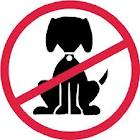 